Compound Events Notes				Name _________________________Compound Events occur when two or more events happen at the same time. For example, rolling a dice and flipping a coin, or pulling a marble out of a bag while pulling a card from a deck. An easy way to visualize the events and their outcomes is to draw an area model.1) Draw an area model for flipping a coin and rolling a dice.Based on the area model, what is the probability that you will get a 3 and land on heads?Based on the area model, what is the probability that you will get an even number and heads?2) Draw an area model for a bucket that is filled with 1 red, 2 yellow, and 1 blue marble and another bucket filled with 2 red, 1 yellow, and 1 blue marble.Based on the area model, what is the probability that you will get a “purple” combination (one red and one blue)?Based on the area model, what is the probability that you will get a “green” combination (one yellow and one blue)?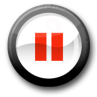 Pause the video and try the problems on the back on your own!Then press play and check your answers with a color pen.1) Draw an area model for flipping a coin and pulling a marble out of a bucket filled with 1 green, 2 pink, and 2 purple.Based on the area model, what is the probability that you will get a green and land on heads?Based on the area model, what is the probability that you will get a purple and tails?STOP! Do not try the next part on your own. Press play, check your “You Try,” then come back and learn a neat short cut to compound probability 1) Flipping a coin and rolling a dice.What is the probability that you will get a 3 and land on heads?What is the probability that you will get an even number and heads?You Try 1) Flipping a coin and pulling a marble out of a bucket filled with 1 green, 2 pink, and 2 purple.What is the probability that you will get a green and land on heads?What is the probability that you will get a purple and tails?